https://www.nytimes.com/2019/08/23/podcasts/1619-slavery-anniversary.html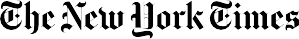   Back to 1619	-42:53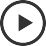 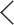 TRANSCRIPTEpisode 1: The Fight for a True DemocracyHosted by Nikole Hannah-Jones, produced by Annie Brown, Adizah Eghan and Kelly Prime, and edited by Larissa Anderson, Lisa Tobin and Lisa ChowAmerica was founded on the ideal of democracy. Black people fought to make it one. Friday, August 23rd, 2019Nikole Hannah-JonesIt’s quiet out here. There’re seagulls. The sun is warm, but it’s not too humid. It’s actually kind of a great day for fishing, which is why it stinks.Adizah EghanWhat does it smell like?Nikole Hannah-JonesIt smells like dead fish. It smells like the water.Adizah EghanWhat is going through your head right now?Nikole Hannah-JonesI don’t know, thinking about what they went through.I don’t know. I just wonder a lot what it was, what it was like. They say our people were born on the water.When it occurred, no one can say for certain. Perhaps it was in the second week, or the third, but surely by the fourth, when they had not seen their land or any land for so many days that they lost count. It was after the fear had turned to despair and the despair to resignation and the resignation gave way, finally, to resolve.They knew then that they would not hug their grandmothers again, or share a laugh with a cousin during his nuptials, or sing their baby softly to sleep with the same lullabies that their mothers had once sung to them.The teal eternity of the Atlantic Ocean had severed them so completely that it was as if nothing had ever existed before, that everything they ever knew had simply vanished from the earth.Some could not bear the realization. They heaved themselves over the walls of wooden ships to swim one last time with their ancestors.Others refused to eat, mouths clamped shut until their hearts gave out.But in the suffocating hull of a ship called the White Lion, bound for where they did not know, those who refused to die understood that the men and women chained next to them in the dark were no longer strangers. They had been forged in trauma. They had been made black by those who believed themselves to be white.And where they were headed, black equaled ‘slave.’ So these were their people now.Adizah EghanWhat happened here?Nikole Hannah-JonesI mean, we really don’t know a lot. A pirate ship by the name of White Lion sails into the bay here, and they needed to trade something of value so that they could get supplies to make the rest of their journey. And what they traded were 20 to 30 Africans, and this would be at this place kind of ironically called Point Comfort, where slavery in the British North American colonies that would go on to become the United States begins.[Music]Nikole Hannah-JonesFrom The New York Times Magazine, I’m Nikole Hannah-Jones. This is “1619.”Archived Recording (Speaker 1)That’s your Happy Valentine’s Day, Nikole. This is a tape for Nikole.Archived Recording (Speaker 2)Hello, darling. How you doing? Excuse me while I partake of this cancer stick.Archived Recording (Speaker 1)That’s O.K.Nikole Hannah-JonesWhen I was a child, my dad always flew a flag in our front yard. Our house is on a corner lot, and in the front yard right in the corner was this — I couldn’t tell you how tall it was. It always seemed really garishly tall to me at the time. There was this very tall aluminum flagpole. My parents didn’t make a lot of money, so our house always had paint chipping, and there was always something about the house that was in disarray. You know, the grass was looking disheveled or the railing on the stairs was falling off, but the flag was always pristine. As soon as it started to show even the slightest tatter, my dad would replacethe flag with a fresh new flag. He would never allow a tattered flag to fly. And I didn’t understand it. I didn’t know other black kids whose parents were flying a flag in their front yard. I know lots of white people who flew flags — lots of white people who flew flags.[Music]Nikole Hannah-JonesMy dad was born on a sharecropping farm in Greenwood, Mississippi, where his family picked cotton in the same cotton fields that enslaved people had picked cotton not too long before. That county, Leflore County in Mississippi, lynched more black people than any other county in Mississippi, and Mississippi lynched more black people than any other state in the country. So it was a pretty devastatingly violent and hard place to live.My dad’s mom fled the South like millions of other black people during the Great Migration and came north to Waterloo and found many of the same barriers that she had sought to escape. She was forced to buy a house on the black side of town. Most jobs were unavailable to her, so she cleaned white people’s houses. My father went to segregated schools.And at a young age, my father joined the military so that he could get his way out of poverty, but also for the reasons that so many black people join the military, which is he hoped that if he served his country, his country might finally see him as an American.He loved being in the Army. He was stationed in Germany, picked up German very quickly. He was so smart. He loved talking about that time. It was a period where he got to see things that a poor black child born in Mississippi would not normally get to see.But the military didn’t end up being a way out for my dad for long. He was passed up for opportunities, and the only jobs my dad ever worked were service jobs. He worked as a convenience store clerk or a bus driver. And because of that, this big, pristine American flag flying in the front of our yard was deeply embarrassing to me. And I didn’t understand why he would feel that much love for a country that clearly did not love him.I felt this way all through high school. I was no longer standing for the national anthem. I had stopped saying the Pledge of Allegiance. And really, throughout most of my adult life — I mean, clearly I know I’m an American. I was born here. Every family member for generations back that I know were all born here, but I never felt like I could claim fully that I was an American.But it wasn’t until I really started researching and reading and thinking about this project that my own thinking started to shift, that I realized my dad understood things that I never knew.I now understand for the first time why my dad was so proud to fly that flag.Archived Recording (Fountain Hughes)My name is Fountain Hughes.I was born in Charlottesville, Virginia.My grandfather belonged to Thomas Jefferson. My grandfather was 115 years old when he died, and now I am 101 year old.Now in my boy days, we were slaves. We belonged to people. They’d sell us like they sell horses and cows and hogs and all like that, have an auction bench. Put you up on the bench and bid on you the same as you’re bidding on cattle, you know.But still, I don’t like to talk about it, because it makes people feel bad.Nikole Hannah-JonesSo you kind of have to put yourself in the scene. It is June of 1776, and Thomas Jefferson, at the very young age of 33 years old, has been tasked with drafting the document that is going to declare to the world why the British North American colonies, the 13 colonies, want to break off from the British Empire. He goes to Philadelphia and rents two rooms on the edge of town along the river and sits down to draft what we all know now as the Declaration of Independence.Archived Recording (John F. Kennedy)When in the course of human events it becomes necessary for one people to dissolve the political bands which have connected them with another, and to assume among the powers —Nikole Hannah-JonesSo he’s sitting at this portable mahogany writing desk that he carries with him, and he pulls out some paper and a very nice quill pen. And he starts to write these words that almost every American can recite by heart.Archived Recording (George H.W. Bush)The Declaration of Independence, we hold these truths —Archived RecordingWe hold these —Archived Recording (George H.W. Bush)— to be self-evident.Archived Recording (Bill Clinton)We hold —Archived Recordingto be self-evident.Archived Recording (Bill Clinton)these truths to be self-evident —Archived Recording (George H.W. Bush)that all men are created equal.Archived Recordingthat all men are created equal.Archived Recording (Bill Clinton)that all men are created equal.Archived Recordingthat all men are created equal.Nikole Hannah-JonesThey become some of the most famous words in the English language.Archived Recording 1That they are endowed by their creator with certain —Archived Recording 2with certain unalienable rights, that among these —Archived Recording 3that among these are life —Archived Recording 4life —Archived Recording 5liberty —Archived Recording 6liberty —Archived Recording 7and the pursuit of happiness.Archived Recording 8and the pursuit of happiness.Archived Recording (Barack Obama)Life and liberty and the pursuit of happiness, that’s what makes us unique. That’s what makes us strong, the shared values that we all hold so dear.Nikole Hannah-JonesBut what most Americans don’t know is that while he’s writing these lofty words for liberation, he had brought with him one of the many enslaved people whom he owned in order to serve him and to keep him comfortable. Now that enslaved person was a teenager, and that teenager was the half-brother of ThomasJefferson’s wife. What that means is Thomas Jefferson’s father-in-law had children with one of the women that he enslaved. So actually, he was Thomas Jefferson’s brother-in-law. And so as he’s writing these ideals, he knows that they will not apply even to his own family members.So 150 years have passed since those first Africans were sold into Virginia, and slavery in America looks very different than the slavery that they experienced. The enslaved population has grown from 20 to now 500,000 people. Fully one-fifth of the population is now enslaved.It has grown from a conditional institution where some of those first 20 were able to become free after a term of time to one where black people are born into it. They die into it. And they pass that status on to their children. You now have generations of black people who have never known a day of freedom and who will never know a day of freedom.And yet when Thomas Jefferson’s contemporaries talk in public about why the colonists need to be free from England, they refer to themselves as slaves, slaves to the king of England. And so the colonists are being criticized in newspapers for this obvious duplicity by those who don’t believe that they should break off from the British Empire. One of them writes, “How is it that we hear the loudest yelps for freedom from the drivers of Negroes?” Another writes to Benjamin Franklin and says, perhaps you should ask the people who are actually enslaved what slavery is like.Thomas Jefferson, of course, is deeply aware of the hypocrisy and aware of the criticism of the hypocrisy. So as he’s drafting the declaration, he includes a passage in there where he actually blames the king of England for introducing slavery into the colonies. He calls slavery a crime, and he says that the king of England committed this crime, but that’s not our fault. It was not our doing. This is just one more thing that the king of England did to wrong us. So he brings this document to the Continental Congress, and it doesn’t take long before delegates from the Carolinas and from Georgia look at that language about slavery. And one can imagine they said, what the hell are you doing? And they say that there is no way that they are going to sign this document as long as that passage about slavery remains. And so it is struck, and the 13 colonies sign the declaration, and the declaration goes out into the world without mentioning slavery at all, and we start the Revolutionary War.[Music]Nikole Hannah-JonesSomehow, miraculously, these 13 scrappy colonies managed to defeat one of the most powerful empires in the world, and we become a new nation. And so the colonists gather, and they try to figure out the language that they are going to create in the founding document that we, of course, come to know as the Constitution. But now they have a problem.They were trying to leave behind an old country that they believed was antithetical to freedom and create a new one that they believe will be defined by freedom. This was a country that was going to be based on individual rights, on a government of the people, for the people, and by the people, but this was also a place that, at this time, was still practicing the institution of slavery.And so the colonists have a choice to make. Are they going to be the country of their ideals, the ideals that they were putting to paper, a country based on the idea that all men were created equal? And if they were going to be that country, then they were going to have to abolish the institution of slavery. Or were they going to be wedded to the institution of slavery because they depended so heavily on the wealth that was being generated from it? And in that case, they can’t really write the document that they want to write.And so what they do is they decide that they are going to try to have it both ways, and they bake that contradiction right into the Constitution, both codifying and protecting the institution of slavery but never actually mentioning the word. And so they have written what is perhaps the most radical constitution in the world, and from the beginning, they knew they were going to violate its most essential principles.They call this new country a democracy, but it wasn’t one, not yet.[Music]Fountain HughesAnd sometimes you say, I wonder if we’ll ever be free.Gonna ask the Lord to free us. We’re going to sing. And one day, shall I ever reach heaven? And one day, shall I fly?And they would sing that for about an hour. Way by and by — oh, I can hear them singing now, but I can’t repeat it like I could in them days. Someday when I’m not hoarse, I can sing it for you, but I’m too hoarse now.Oh, I wish I could — I wish I could sing it for you.Nikole Hannah-JonesOn August 14, 1862, Abraham Lincoln invites five free black men to the White House for a meeting. They are part of the black elite in Washington, D.C., and he wants to have a conversation with them.The Civil War has been going on for about a year, and Abraham Lincoln is worried because the war is not going well. And because it’s not going well, he’s feeling like he might have to do something drastic. He’s considering taking this very radical step of liberating all of the enslaved people who are in the Confederate states, and he’s thinking about doing this as a war tactic, understanding that if he takes away the South’s labor force, that might cripple them, or at least the threat of it would force them to remain in the Union. But he’s also concerned about what it might mean to suddenly free four million enslaved people and what the consequences of that might be.I can imagine these five distinguished men are very excited to get Lincoln’s invitation. They are abolitionists. They have been pressuring Lincoln to abolish slavery. But when they get there, they are greeted by President Lincoln and another man. His name is James Mitchell. Now, James Mitchell is a new employee. He’s only been at the White House for a couple of days. And his job is a new job, and it’s called commissioner of emigration. Now that’s emigration with an “e,” meaning his job was not to help people to enter the country, but to help people to exit it. Lincoln doesn’t waste any time, according to documents that recount what happened that day. He tells the men that he had gotten funds fromCongress to ship black people, once they had been freed, to some other country. And then Lincoln said, “You and we are different races	Your race suffer very greatly, many of them, by living among us, whileours suffer from your presence. In a word,” he said, “we suffer on each side.”We are taught to think of Abraham Lincoln as the great emancipator, and he was. But the truth is, like many white Americans, he was opposed to slavery because it was a cruel and unjust institution in opposition to this nation’s ideals, but he was also opposed to black political and social equality. As he said in a speech that he gave in 1853, he considered black people a, quote, “troublesome presence,” and that they were incompatible with a democracy that was designed for white people. As he said in that speech, “Free them and make them politically and socially our equals? My own feelings will not admit of this, and if mine would, we well know that those of a great mass of white people will not.”[Music]Nikole Hannah-JonesAs those five black men stood in the White House, I wonder what it must have felt like. These men had been fighting for the liberation of millions and had waited for this moment, only to be told that once they were granted their freedom, they were going to be asked to leave the country of their birth. And to make it even worse, Lincoln then tells them that it’s their fault that the country is fighting a civil war at all. He says, “Although many men engaged on either side do not care for you one way or the other	without theinstitution of slavery and the colored race as a basis, the war could not have an existence.” That’s why, the president said, “it is better for us both, therefore, to be separated.”So Lincoln ends the meeting, and one of the men tells him that they will go back and consider his proposal. Lincoln then tells them, “Take your full time. No hurry at all.” After that meeting, those men made it clear that they were not interested in taking Lincoln up on his offer to leave the country of their birth. There’s a quote by a different group of black abolitionists that really sums up the way that most black Americans felt, and that quote said, “This is our home, and this is our country. Beneath its side lie the bones of our fathers. Here we were born, and here we will die.”After everything that black Americans have been through in this country, that they didn’t immediately take up Lincoln’s offer and go somewhere else and start over is really an astounding testimony to their belief in the American ideals. By choosing to stay, black people were saying, this is our country. We are American, and we’re actually going to work to make these founding ideals a reality.And in the years that followed, after the Civil War ends, a very short period called Reconstruction began.[Music]Nikole Hannah-JonesYou see the formerly enslaved pushing their white allies in Congress to start to change our founding documents and to actually resolve those contradictions that were baked in. They do this through getting amendments passed. And, of course, amendments are the way that we change our Constitution.So, of course, the very first amendment that they have to pass is the 13th Amendment, which abolishes the institution of slavery. And what’s interesting about that is this is actually the first time that the word slavery is mentioned in the Constitution, is in the amendment that finally abolishes it. They pass the 14th Amendment, and the 14th Amendment guarantees that all of the enslaved people will finally be citizens of the country of their birth. It also ensures for the first time that the laws cannot treat people differently based on their race. This is called the equal protection clause, and this clause will be used again and again, really all the way up until now, to guarantee that all Americans are treated as equal citizens.And, finally, they pass the 15th Amendment, which probably is the most important amendment when we’re considering what a democracy is supposed to be. The 15th Amendment guaranteed the right to vote no matter what your race is. Now, it didn’t include women at that time, but it certainly set the stage, and it, for the first time, guaranteed that whether you were born a person who was enslaved, whether you were white or you were black, you had the right to exercise your vote in this democracy.[Music]Nikole Hannah-JonesThe only reason we saw all of these gains in the South was because there were federal troops there, and those federal troops were holding back the violence of white Southerners who were not interested in seeing these gains. This all changes with the presidential election of 1876. It was a contested election, and Rutherford B. Hayes is the Republican candidate. And remember, back then it was Republicans who were the progressive party, and they were the party of Lincoln that was working to pass all of this progressive legislation. But Rutherford B. Hayes really wants to win this election, and so he makes a deal with the Democrats in Congress that if they give him their electoral votes, he will withdraw the federal troops from the South and end Reconstruction. So he makes the deal, and the troops leave, and we immediately see white Southerners implement a campaign to force black people back into the position that they had been in before Reconstruction.The suppression of black life over the next five decades would be so devastating that it would come to be known as the Great Nadir, the second slavery.Fountain HughesTell you the truth, when I think over today, I don’t know how I’m living. I’m the oldest one that I know that’s living. But still, I’m thankful to the Lord. Colored people is free. We ought to be awful thankful. If I thought that I’d ever be a slave again, I’d take a gun and just end it all right away, because you’re nothing but a dog. You’re not a thing but a dog.Archived RecordingThe day of days for America and her allies. Crowds before the White House await the announcement.Archived Recording (Harry S. Truman)I have received this afternoon a message from the Japanese government which specifies the unconditional surrender of Japan.Archived RecordingReporters rush out to relay the news to an anxious world and touch off celebrations throughout the country. Joy is unconfined.Nikole Hannah-JonesIt’s February of 1946, and a young black man is sitting on a bus watching the Georgia pines fly past the windows. He’s on his way to see his wife, and he’s probably very excited, because he’s been away at war, and he hasn’t seen her in a very long time. He’d been fighting for this country in World War II, and just that day, he’d been honorably discharged for his service. But he is a black man who is returning to the Jim Crow South.Archived Recording 1You can never whip these birds if you don’t keep you and them separate.Archived Recording 2The whole trouble with this integration business is it probably will end up with mixing socially.Archived Recording 3But to tell me that I don’t even have the right to fight to protect the white race —Archived Recording 4We are going to maintain segregated schools down in Dixie.Archived Recording 5Well, I think their aim is mixed marriages and becoming equal with the whites.Archived Recording 6You’ve got to keep your white and the black separate.Nikole Hannah-JonesWhat happened on that day is a story that will be told across the country.Archived Recording (Orson Welles)Good morning. This is Orson Welles speaking. I’d like to read to you an affidavit.Nikole Hannah-JonesIt was a story that would actually change the course of history.Archived Recording (Orson Welles)I, Isaac Woodard Jr., being duly sworn to depose and state as follows, that I am 27 years old and a veteran of the United States Army, having served 15 months in the South Pacific and earned one battle star. I was honorably discharged on February 12, 1942.Nikole Hannah-JonesHe’s riding the bus through Georgia.Archived Recording (Orson Welles)At one hour out of Atlanta, the bus driver stopped at a small drugstore.Nikole Hannah-JonesHe wants to get off and use the restroom.Archived Recording (Orson Welles)He stopped. I asked him if he had time to wait for me until I had a chance to go the restroom. He cursed and said no. When he cursed me, I cursed him back. When the bus got to —Nikole Hannah-JonesThe bus driver gets upset with him. They have a little bit of an argument. Woodard doesn’t think much of it. He goes to the bathroom, runs back to the bus, and the bus keeps going. But then, a few miles down the road, the bus stops, and the bus driver gets off the bus, and then calls and tells Woodard that he needs to get off the bus as well. So Woodard gets off the bus, and before he can even utter a word —Archived Recording (Orson Welles)When the bus got to Aiken, he got off and went and got the police. They didn’t give me a chance to explain. The policeman struck me with a billy across my head and told me to shut up.Nikole Hannah-JonesHe’s struck in the head by a police officer.Archived Recording (Orson Welles)by my left arm and twisted it behind my back. I figured he was trying to make me resist. I did not resist against him. He asked me, was I discharged, and I told him yes. When I said yes, that is when he started beating me with a billy, hitting me across the top of the head. After that, I grabbed his billy and wrung it out of his hand. Another policeman came up and threw his gun on me and told me to drop the billy or he’d drop me, so I dropped the billy. After I dropped the billy, the second policeman held his gun on me while the other one was beating me.Nikole Hannah-JonesAnd the blows keep coming, and they keep coming, to the point that Woodard loses consciousness.Woodard is still wearing his crisp Army uniform. He’s been discharged just a few hours earlier. When he comes to, he’s in a jail.Archived Recording (Orson Welles)I woke up next morning and could not see.Nikole Hannah-JonesHe was beaten so severely by that police officer that he would never see again.So Woodard’s beating was not at all unusual. World War II had done exactly what many white people had feared, that once black people were allowed to fight in the military, and when they traveled abroad and they experienced what it was like not to live under a system of racial apartheid, that it would be much harder to control them when they came back. Black men in their uniforms were seen as being unduly proud. So these men who had served their country, who had come home proudly wearing the uniform to show their service for their country, would find that this actually made them a target of some of the most severe violence. But what was unusual was what happened after. Woodard’s case was picked up by the N.A.A.C.P., and they take him on a bit of a tour. They take photographs of him. Those photographs are sent out to newspapers and to fundraising efforts, where they’re saying, look what happened to this man who served his country. It’s that spark that finally determines among millions of black people that enough is enough.And that’s largely seen as one of the sparks of the modern civil rights movement.Archived Recording (Martin Luther King Jr.)We have people coming in from all over the country. I suspect that we will have —Nikole Hannah-JonesThe second sustained movement of black people trying to secure equal rights before the law and an equal place in this democracy.Archived Recording 1During the early weeks of February 1960, the demonstrations that came to be called the sit-in movement exploded across the South.Archived Recording 2Negro youngsters paraded with placards, handed out literature, and tried to sit in at lunch counters.Archived Recording 3I think, honestly, many of us didn’t realize just how important our movement would grow to be.Archived Recording 4Official reaction was both swift and severe.Archived Recording 5Don’t blame a cracker in Georgia for your injustices. The government is responsible for the injustices. The government can bring these injustices to halt.Archived Recording (Martin Luther King Jr.)How long? Not long. Because the arc of the moral universe is long, but it bends toward justice. Glory! Hallelujah! Glory! Hallelujah!Nikole Hannah-JonesAnd in 1968, 350 years after the introduction of the first enslaved Africans into the colonies —Archived Recording (Lyndon B. Johnson)This Civil Rights Act is a challenge to all of us.Nikole Hannah-Jones— Congress passes the last of the great civil rights legislation.Archived Recording (Lyndon B. Johnson)— to go work in our communities and our states, in our homes and in our hearts —Nikole Hannah-JonesIt ends legal discrimination on the basis of race from all aspects of American life.Archived Recording (Lyndon B. Johnson)— to eliminate the last vestiges of injustice in our beloved country.Nikole Hannah-JonesWe often think of the civil rights movement as being about black rights, but the civil rights movement was never just about the rights of black people. It was about making the ideals of the Constitution whole. And so when you look at the laws born out of black resistance, these laws are guaranteeing rights for all Americans.Archived RecordingThis experience, which black Americans were having, did not go unnoticed by the rest of America.Nikole Hannah-JonesI mean, basically every other rights struggle that we have seen —Archived RecordingNow we fought the public accommodations fight 10 years ago with the blacks. Are we going to have to start all over again with women?Nikole Hannah-JonesDisability rights, gay rights, women’s rights —Archived Recording (George H.W. Bush)That people with disabilities were still victims of segregation and discrimination.Nikole Hannah-Jones— all come from the efforts of the black civil rights struggles.Archived Recording— equal rights. Equals rights to have a job, to have respect, to not be viewed as a piece of meat.Archived Recording (George H.W. Bush)No Americans will ever again be deprived of their basic guarantee of life, liberty and the pursuit of happiness.Archived Recording 1Celebrations erupted on the steps of the Supreme Court.Archived Recording 2One of its most momentous civil rights decisions. The Supreme Court found gay and lesbian Americans have a constitutional —Archived Recording 3— right to marry. The majority found its justification in the 14th Amendment, written after the Civil War to extend equal protection under law to freed slaves.Nikole Hannah-JonesSo we are raised to think about 1776 as the beginning of our democracy, but when that ship arrives on the horizon at Point Comfort in 1619, that decision made by the colonists to purchase that group of 20 to 30 human beings, that was a beginning too. And it would actually be those very people who were denied citizenship in their own country, who were denied the protections of our founding documents, who would fight the hardest and most successfully to make those ideals real, not just for themselves but for all Americans. It is black people who have been the perfectors of this democracy.When I was a kid — it must have been in fifth or sixth grade. Our teacher gave us an assignment. It was a social studies class, and we were learning about different places that people came from, and this was her way of kind of telling the story of the great American melting pot. So she told us all to research our ancestral land and to write a small report about it, and then to draw a flag. I remember kind of looking up and making eye contact with the other black girl who was in the class, because we didn’t really have an ancestral land that we knew of. Slavery had made it so that we didn’t know where we came from in Africa. We didn’t have a specific country. And we could say that we were from the whole continent, but even so, there’s no such thing as an African flag. And so I remember going to the globe by my teacher’s desk — it was on the windowpane along the left side of the classroom — and spinning it to the continent of Africa and just picking a random African country.So I went back to my desk, and I drew that random African country’s flag, and I wrote a report about it. And I felt ashamed. I felt ashamed, one, because I was lying, but I also felt ashamed because I felt like I should have some other country, and that all the other kids could trace their roots elsewhere, and I could only trace my roots to the country that had enslaved us.I wish now that I could go back and talk to my younger self and tell her that she should not be ashamed, that this is her ancestral home, that she should be as proud to be an American as her dad was, and that she should boldly and proudly draw those stars and stripes and claim this country as her own.October 11, 2019 • 36:40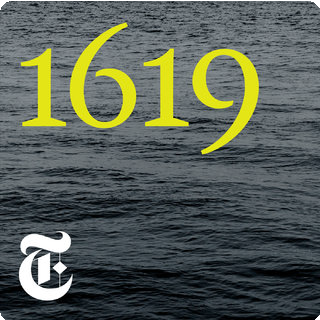 1619	Episode 5: The Land of Our Fathers, Part 2October 4, 2019 • 29:18Episode 5: The Land of Our Fathers, Part 1September 13, 2019 • 39:13Episode 4: How the Bad Started